Liebe Schülerinnen und Schüler!Dies ist das Hilfeheft zum Teil 2 der Station . Ihr könnt es nutzen, wenn ihr bei einer Aufgabe Schwierigkeiten habt.Falls es mehrere Hinweise zu einer Aufgabe gibt, dann könnt ihr dies an dem gelben Pfeil  erkennen. Benutzt bitte immer nur so viele Hilfestellungen, wie ihr benötigt, um selbst weiterzukommen. 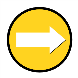 Wir wünschen euch viel Erfolg!Das Mathematik-Labor-TeamZu 1.3Bei einer Zuordnung wird jedem Element aus der Definitionsmenge ein Element aus der Wertemenge zugeordnet.Zu 3.4Zeichnet markante Punkte zuerst in das Koordinatensystem ein.Zu 3.8Achtet auf Start- und Endpunkte, sowie die Punkte an denen ihr die Richtung wechseln müsst und markiert diese. Mathematik-Labor „Mathe-ist-mehr“
RPTU Kaiserslautern-LandauInstitut für Mathematik
Didaktik der Mathematik (Sekundarstufen)
Fortstraße 776829 Landauhttps://mathe-labor.deÜberarbeitet von:Betreut von:Variante AVeröffentlicht am:		Station„“Teil 2Hilfeheft